Gluten Free Foods Request Form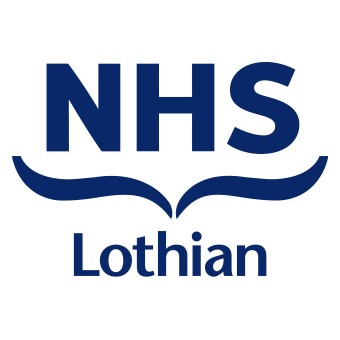 This form is to be completed for gluten free foods in line with the Lothian Joint FormularyPatient Name………………………………………………………………..………………………….Address…………………………………………………………………………………………………..   		CHI No: ………………..………………… Signature……………………………………………………………………………..………………………..    	Date:………………………………………… Contact telephone number …………………………………………………………………………		Number of units allocated…………ProductPIP CodesNo of units per packQuantityFresh breadPharmacy useWarburton’s white fresh loaf (4x400g) - ordered in multiples of 4368-5260(1 x 4) = 4Warburton’s brown fresh loaf (4x400g) - ordered in multiples of 4368-5278(1 x 4) = 4Juvela fibre bread sliced (8x400g) - ordered in multiples of 8 339-9789(1 x 8) = 8Juvela white bread sliced (8x400g) - ordered in multiples of 8 322-0217(1 x 8) = 8Glutafin Gluten Free Select brown fresh loaf (8x400g) - ordered in multiples of 8330-6800(1 x 8) = 8Glutafin Gluten Free Select white fresh loaf (8x400g) - ordered in multiples of 8290-6840(1 x 8) = 8Glutafin Gluten Free Select seeded Loaf Sliced (8x400g)- ordered in multiples of 8402-3685(1 x 8) = 8Bread (Long-life)Glutafin Gluten Free Sliced White Loaf (1x300g)090-4268½Glutafin Gluten Free Sliced Fibre Loaf (1x300g)237-7356½Juvela Gluten Free White Loaf Sliced (1x400g)074-85901Juvela Gluten Free Fibre Loaf Sliced (1x400g)074-86321Fresh rollsWarburton’s Gluten Free white sub rolls (3 rolls per pack) 220g - ordered in multiples of 4368-5286(½x4)=2Warburton’s Gluten Free brown sub rolls (3 rolls per pack) 220g - ordered in multiples of 4368-5294(½x4)=2Juvela fresh white rolls (5 rolls per pack) - ordered in multiples of 8 355-8871(1 x 8) = 8Juvela fresh fibre rolls (5 rolls per pack) - ordered in multiples of 8355-6800(1 x 8) = 8Just Gluten Free good white rolls 260g (4 rolls per pack) – ordered in multiples of 6845-3839  (1x 6) = 6Part Baked Rolls (Long-life)Glutafin Gluten and Wheat Free Part Baked White Rolls (4 rolls per pack) 200g344-2753½Glutafin Gluten and Wheat Free Part Baked Fibre Rolls (4 rolls per pack) 200g344-3652½Mixed Cases Fresh ProductsJuvela Gluten Free Mixed Case Fresh White (20x85g rolls + 4 x400g loaves sliced)836-42598Juvela Gluten Mixed Case Fresh Fibre (20x85g rolls + 4x400g loaves)836-42428Juvela Gluten Mixed Case Fresh Loaves (4x400g fibre + 4x400g white)839-28218Juvela Gluten Mixed Case Fresh Rolls (20x85g rolls fibre + 20x85g rolls white)839-28398Juvela Gluten Mixed Case Fresh Loaves and Rolls (20x85g fibre rolls + 4x400g white loaves)839-28478Juvela Gluten Mixed Case Fresh Loaves and Rolls (20x85g white rolls + 4x400g fibre loaves)839-27308Bread mixGlutafin Gluten Free Select bread mix (1x500g)274-49512Glutafin Gluten Free Select fibre bread mix (1x500g)297-99122FlourGlutafin Gluten Free Select multipurpose fibre mix (1x500g)004-55912Glutafin Gluten Free Select multipurpose white mix (1x500g)004-51872Juvela Fibre mix (1x500g)023-60422Juvela White mix (1x500g)035-21612Juvela Harvest White mix (1x500g)247-78752PastaGlutafin Gluten Free fusilli (spirals) pasta (1x500g)211-51782Glutafin Gluten Free penne pasta (1x500g)211-51522Glutafin Gluten Free spaghetti pasta (1x500g)211-51602Juvela fibre penne (1x500g)332-80102Juvela fusilli pasta (1x500g)280-79802Juvela macaroni pasta (1x500g)280-80042Juvela spaghetti pasta (1x500g)280-79982Juvela lasagne pasta (1x250g)280-79721Juvela tagliatelle pasta 1x250g319-34971Barkat Animal Pasta (1x500g)339-49132Crackers / Crisp breadGlutafin Gluten Free crispbread (1x150g)338-4443½Glutafin Gluten Free mini crackers (1x175g)353-5515½Pizza basesJuvela pizza base (2x180g)265-43901Glutafin Gluten Free pizza bases (2x150g)334-11121Breakfast cerealJuvela fibre flakes (1x300g)371-16601 ½Juvela Pure Oats (1x500g)371-16781 ½TOTAL